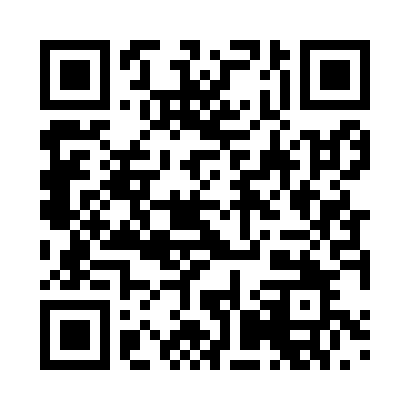 Prayer times for Achsheim, GermanyMon 1 Apr 2024 - Tue 30 Apr 2024High Latitude Method: Angle Based RulePrayer Calculation Method: Muslim World LeagueAsar Calculation Method: ShafiPrayer times provided by https://www.salahtimes.comDateDayFajrSunriseDhuhrAsrMaghribIsha1Mon5:046:541:204:557:489:312Tue5:026:521:204:557:499:333Wed4:596:501:204:567:519:354Thu4:576:481:204:577:529:375Fri4:546:461:194:587:549:396Sat4:516:441:194:587:559:417Sun4:496:421:194:597:579:438Mon4:466:401:185:007:589:459Tue4:446:381:185:008:009:4610Wed4:416:361:185:018:019:4811Thu4:396:341:185:028:039:5012Fri4:366:321:175:028:049:5313Sat4:336:301:175:038:059:5514Sun4:316:281:175:048:079:5715Mon4:286:261:175:048:089:5916Tue4:266:241:165:058:1010:0117Wed4:236:221:165:068:1110:0318Thu4:206:201:165:068:1310:0519Fri4:186:181:165:078:1410:0720Sat4:156:161:165:078:1610:0921Sun4:126:141:155:088:1710:1222Mon4:096:131:155:098:1910:1423Tue4:076:111:155:098:2010:1624Wed4:046:091:155:108:2210:1825Thu4:016:071:155:108:2310:2126Fri3:596:051:145:118:2410:2327Sat3:566:041:145:128:2610:2528Sun3:536:021:145:128:2710:2729Mon3:506:001:145:138:2910:3030Tue3:485:581:145:138:3010:32